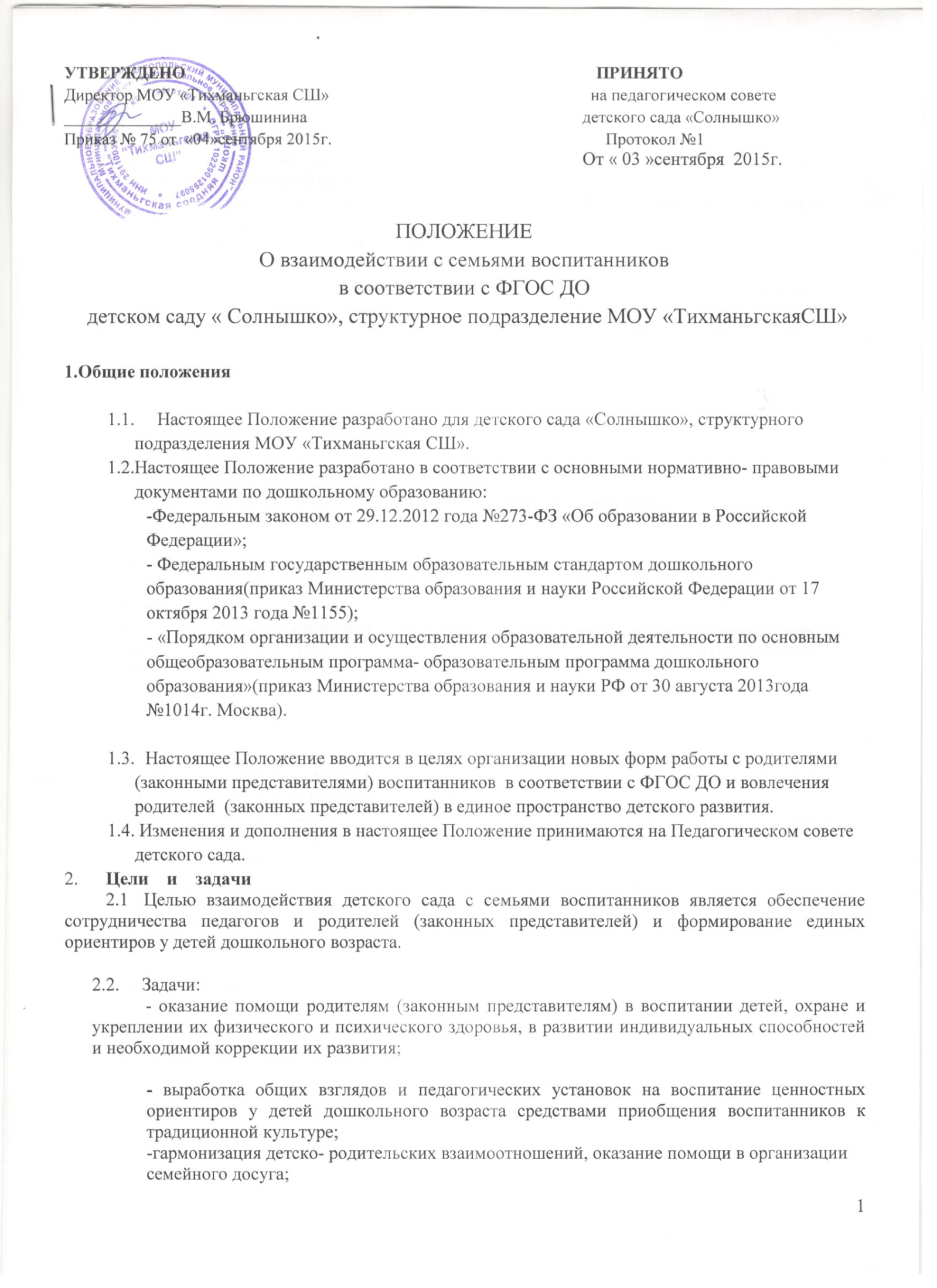 - выявление эффективных форм сотрудничества с родителями (законными представителями) воспитанников и повышение эффективности взаимодействия родителей и педагогов в области формирования базис личностной культуры детей;- повышение уровня педагогической культуры родителей и формирование традиций семейной культуры;- повышение правовой грамотности родителей в области защиты  прав и достоинств ребенка;- повышение педагогической компетентности и воспитательной культуры родителей по всем фундаментальным основам воспитания: физического, социально-нравственного, художественно-эстетического, познавательного, базирующихся  принципах педагогики ненасилия;- организация комплексного сопровождения взаимодействия  детского сада с семьей со стороны специалистов: старшего воспитателя, музыкального руководителя, педагога-психолога;- создание условий для обмена педагогическим и семейным опытом, установления дружеских взаимоотношений семей.3.Новая система взаимодействия детского сада с семьями воспитанниковЭто положительный эмоциональный настрой педагогов и родителей на совместную работу по воспитанию детей. Родители уверены в том, что педагоги детского сада всегда поможет им в решении педагогических проблем и в то же время никак не повредит, так как будут учитываться мнения семьи  и предложения по взаимодействию с ребенком. Педагоги, в свою очередь, заручаются пониманием со стороны родителей в решении педагогических проблем. А в самом большом выигрыше находятся дети, ради которых  и осуществляется это взаимодействие.Это учет индивидуальности ребенка.  Педагог, постоянно поддерживая контакт с семьей, знает особенности и  привычки своего воспитанника и учитывает их при работе, что, в свою очередь, ведет к повышению эффективности педагогического процесса.Родители самостоятельно могут выбирать и формировать уже в дошкольном возрасте то направление в развитии и воспитании ребенка, которое они считают нужным. Таким образом, родители берут на себя ответственность за воспитание ребенка.Это укрепление внутрисемейных связей, эмоционального семейного общения, нахождение общих интересов и занятий.Это возможность реализации единой программы воспитания и развития ребенка в детском саду и семье.Это возможность учета типа семьи и стиля семейных отношений. Педагог, определив тип семьи воспитанника, сможет найти правильный подход для взаимодействия и успешно осуществлять работу с родителями.Организация работы детского сада с родителями (законными представителями)Основные принципы взаимодействия с семьями воспитанников:- открытость детского сада для семьи;- дифференцированный подход, с учётом социального статуса, микроклимата семьи, родительских запросов и степени заинтересованности родителей деятельностью детского сада;- понимание, признание и принятие ребенка и его семьи;- активное вовлечение родителей (законных представителей) в педагогический процесс с  использованием современных технологий и интерактивных методов взаимодействия детского сада и семьи;- тактичность и соблюдение прав родителей (законных представителей) на осуществление ведущей роли в воспитании и образовании ребенка и понимание неизбежной субъективности точки зрения педагога;- личностно-ориентированный подход и правила «педагогики ненасилия»;- принцип доступности участия в мероприятиях детского сада;- принцип доброжелательности всех участников содружества, соблюдения морально-этического устава, разработанного для формирования позитивных взаимоотношений между родителями и педагогами; - принцип добровольности.  Условия для реализации взаимодействия с семьями воспитанников:- формирование единого образовательного пространства в семье и детском саду;- изучение и диагностика семей воспитанников;- включение родителей (законных представителей) в формирование традиций детского сада и семьи;- использование опыта семейного воспитания в образовательном процессе.Направления и формы работы по взаимодействию с семьями воспитанников:- информационно-аналитическое: изучение семьи, выявление образовательных потребностей родителей (законных представителей), установление контакта с членами семьи для согласования воспитательных воздействий на ребенка. Формы работы: анкетирование, тестирование, опрос, беседа.- просветительское: обогащение родителей (законных представителей) знаниями в вопросах образования, воспитания и развития детей дошкольного возраста. Формы работы: круглый стол,  тематические выставки, консультации,  устный журнал для родителей, семейные спортивные праздники, семейные проекты, открытые просмотры  ООД, интеллектуальные ринги детей и родителей, родительская гостиная, день открытых дверей в детском саду, выставки детских работ, участие родителей в подготовке и проведении праздников, развлечения с участием родителей, совместные экскурсии, совместное создание развивающей предметно-пространственной среды.- наглядно-информационное: опосредованное общение между педагогами и родителями (законными представителями) по вопросам образования, воспитания и развития детей дошкольного возраста. Формы работы: знакомство родителей (законных представителей) с нормативными документами, объявления, реклама, папки-передвижки, стендовые консультации, фотовыставки. - практико-ориентированное: формирование положительных детско-родительских отношений, создание условий для личностного роста. Формы работы: совместные праздники и развлечения, досуги, выставки семейных коллекций, дни добрых дел, тренинги, совместная проектная деятельность.Документация      - план  работы с родителями (законными представителями) на учебный год;      - групповые ежемесячные планы работы с родителями (законными представителями) на           учебный год;      - протоколы общих и групповых родительских собраний;       - протоколы заседаний родительского комитета;      - справки о результатах проведенных педагогических наблюдений и диагностических                   исследований, анкетирования.   Критерии анализа взаимодействия с семьями воспитанниковИзменение характера вопросов родителей к воспитателям, руководителю детского сада, как показатель роста педагогических интересов, знаний о воспитании детей в семье, желание их совершенствовать.Рост посещаемости родителями (законными представителями) мероприятий по педагогическому просвещению, стремление родителей анализировать собственный опыт и опыт других родителей.Проявление у родителей (законных представителей)  осознанного отношения к воспитательной деятельности, стремление к пониманию ребенка, анализу своих достижений и ошибок, использование родителями (законными представителями) педагогической литературы, участие родителей в семейных конкурсах, праздниках, субботниках, организуемых в детском саду. Осознание взрослыми членами семьи не только практической, но и воспитательной значимости помощи детского сада  в педагогической деятельности.Положительное общественное мнение родителей (законных представителей) о воспитании дошкольников в детском саду.КонтрольКонтроль  за организацией взаимодействия детского сада и семьи в  группах и  в детском саду осуществляют  заместитель директора по дошкольному образованию и старший воспитатель организации.Заместитель директора по дошкольному образованию и старший воспитатель имеют право:-  посещать групповые родительские собрания с заблаговременным предупреждением об этом воспитателя;- изменять планирование работы детского сада по взаимодействию с семьями воспитанников по производственной необходимости; - привлекать родителей (законных представителей) к участию в выставках и конкурсах детского сада.Срок действия Положения не ограничен.  Положение действует до принятия нового.